スタートアップ向けの 1 ページ ビジネス計画 	 				 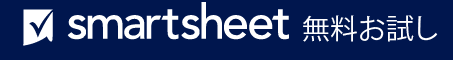 – 免責条項 –Smartsheet がこの Web サイトに掲載している記事、テンプレート、または情報などは、あくまで参考としてご利用ください。Smartsheet は、情報の最新性および正確性の確保に努めますが、本 Web サイトまたは本 Web サイトに含まれる情報、記事、テンプレート、あるいは関連グラフィックに関する完全性、正確性、信頼性、適合性、または利用可能性について、明示または黙示のいかなる表明または保証も行いません。かかる情報に依拠して生じたいかなる結果についても Smartsheet は一切責任を負いませんので、各自の責任と判断のもとにご利用ください。ビジネスの概要ビジネスの概要ビジネスの概要ビジネスの概要ビジネスの概要ビジネスの概要問題私たちのソリューション私たちの製品/サービス市場分析市場分析市場分析市場分析市場分析市場分析誰が私たちの製品/サービスを購入するのか彼らはどのように利益を得るのか彼らが使用する代替案私たちが優れている理由マーケティングおよび販売計画マーケティングおよび販売計画マーケティングおよび販売計画マーケティングおよび販売計画マーケティングおよび販売計画マーケティングおよび販売計画顧客が私たちのことを知る方法顧客が他者に私たちのことを伝える方法私たちの製品/サービスの料金製品/サービスを顧客に提供する方法支払いの受け取り方法収益を上げる方法主な目標と成功指標主な目標と成功指標主な目標と成功指標主な目標と成功指標主な目標と成功指標主な目標と成功指標目標目標成功の指標成功の指標目標達成日目標達成日財務計画財務計画財務計画財務計画財務計画財務計画資金源資金源資金源資金用途資金用途資金用途